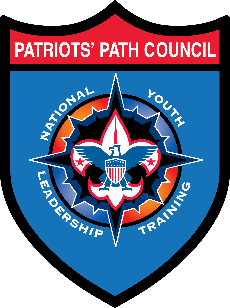 Required Clothing and Equipment:A complete “Class A” uniform is a must. Plan on arriving at NYLT in your full “Class A” uniform. You will be wearing it every day.  The “Class A” uniform consists of:Outdoor Essentials	NYLT is an outdoor experience.  You will need the following:__ Tent (for sleeping in base camp and for outpost)		__ Flashlight w/extra bulb & batteries__ Small Backpack (daypack)			__ Foam sleeping pad or air mattress__ Ground cloth or tarp (for tent only)				__ Matches and small fire starters__ Hiking Boots w/extra laces					__ Sunscreen	__ Sleeping bag or blankets					__ Bug Repellent__ Rain Gear							__ Pocketknife__ Water Bottles (at least 2 one liter bottles)  				Recommended Clothing and EquipmentClothing:							NYLT Necessities:__ Undergarments (3 pair minimum)				__ Lined loose-leaf paper/notebook__ Extra Scout shorts/pants					__ Pens and/or pencils (several)__ Extra Scout socks						__ Boy Scout / Venturing Handbook__ Sweatshirt, jacket or sweater				__ Wrist watch/Alarm Clock__ Sneakers__ Sleep wearOutdoor Equipment: Toiletries__ Soap							__ Shampoo__ Toothbrush							__ Comb or brush__ Toothpaste							__ Bathing suit (for shower only)__ Towels							__ Flip-flops (for shower only)__ Deodorant							__ First aid kit - personal__ Handkerchief or bandana					__ Compass__ Camp mug							__ Day pack__ Prescription medication					__ Work glovesOptional Clothing & Equipment:Clothing:__ “Class B” – Scouting-related T-shirt (see note)Equipment:__ Sunglasses__ Extra prescription eyeglasses__ Camera, extra film & batteries__ Other personal Scouting and/or camping gearOther:__ Personal prayer book__ Pillow with pillowcase__ Stationery, envelops and stampsNotes:Patriots’ Path Council is not responsible for loss or damage to personal property of any kind.
The use of electronic devices of any kind is strongly discouraged. Individuals who must check their phone for e-mails, calls, or text messages may do so only during meal preparation and after lights out. The use of electronic devices during program time is strongly prohibited as it will interfere with the learning experience of others. All devices must be on silent mode at all times regardless of time or location.During check-in, each participant will receive three (3) NYLT T-shirts and a NYLT cap which will be required as part of the uniform for the course.Each team or patrol will be issued gear after check-in for use for cooking and meals will be served on disposable plates and bowls with plastic utensils. If you wish, you may bring your favorite mug if you would like hot tea or hot chocolateFor Boy ScoutsFor Venturers__ Khaki uniform shirt (short and/or long sleeved) with appropriate patches and insignia in proper places__ Green uniform shorts and/or pants__ Uniform socks (2 pair minimum)__ Uniform belt (web and/or leather)__Uniform of your home unitPlease note that rain is a strong possibility with a weeklong camping experience. Please be sure you have adequate uniform parts including pants if they become wet.Please note that rain is a strong possibility with a weeklong camping experience. Please be sure you have adequate uniform parts including pants if they become wet.